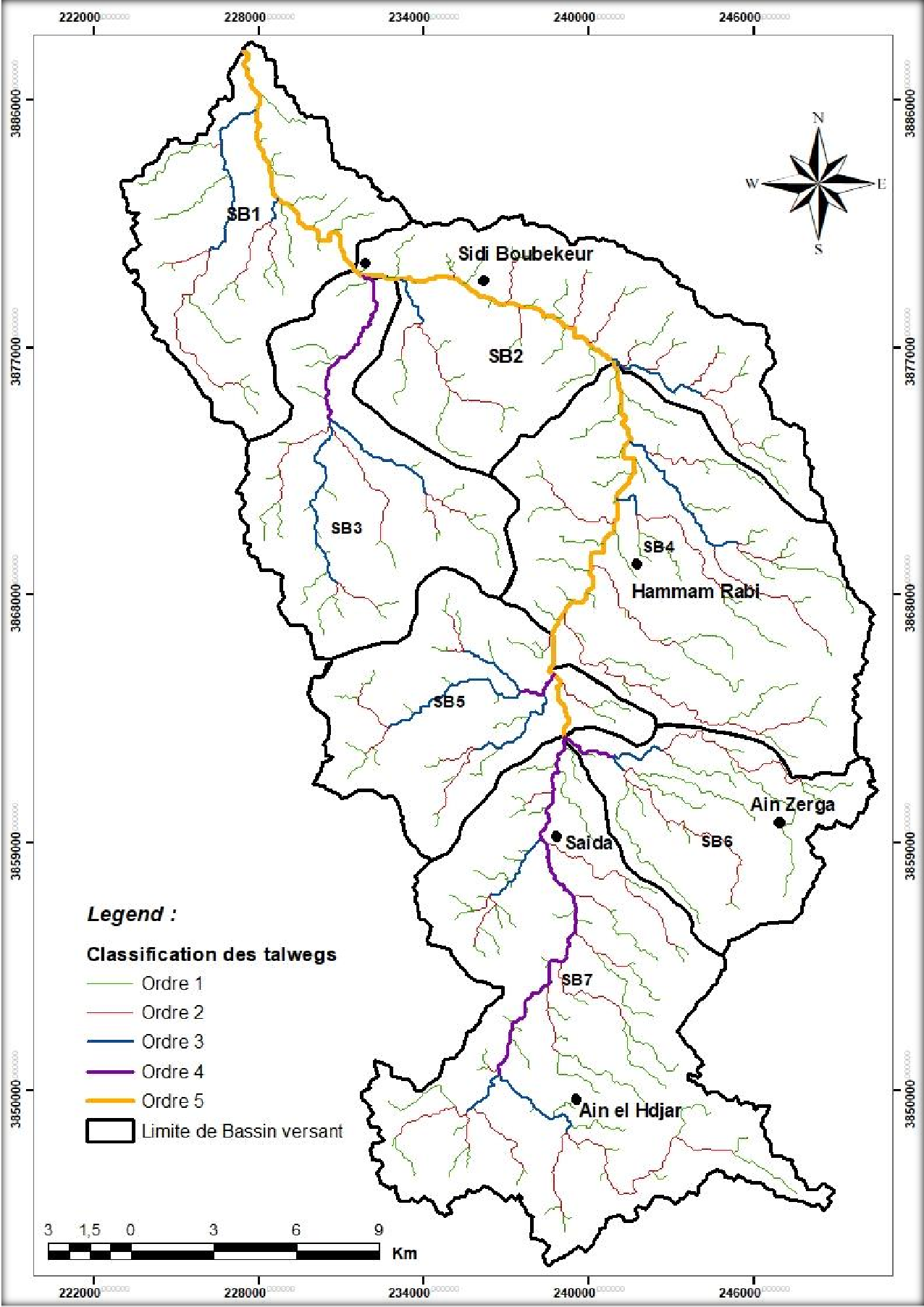 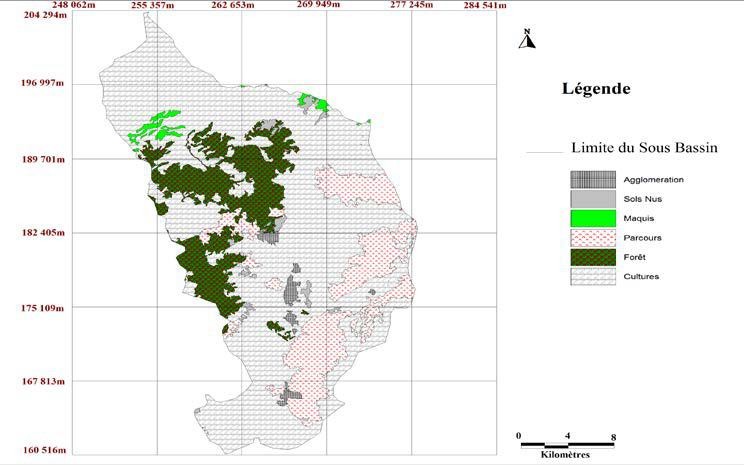 Figure II. 11 Carte d’occupation du Sol (bassin Versant de Saida)*Les principales caractéristiques physiographiques du bassin versantDonnées climatologiques :* Pluies de courte duréeSous bassinSurface km2CNLag_time( min)= tc/6Temps deconcentration heurs tcSb174.865109.993.05Sb29467198.855.52Sb37760202.685.63Sb4113652326.45Sb564702035.65Sb614069235.26.54Sb7140,780344,169.55N BVP (km)S (km2)LlKGHmaxHminH moyenPente moyen%Pente moyen degTc (Giandotti)SB157,7574,8025,773,111,87939,00439,00689,001,945,153.05SB254,9494,5023,204,271,581075,00519,00797,002,408,255.52SB365,7077,6030,032,822,091156,00522,00839,002,117,795.63SB463,23113,0027,244,371,671116,00594,00855,001,924,676.45SB558,7764,8026,752,632,041187,00676,00931,501,916,115.65SB665,5574,6030,062,712,131160,00698,00929,001,546,266.54SB799,85140,7046,553,382,361225,00754,00989,501,014,829.55Temps (heurs)Les pluies de courte durée (PTC calculée par courbe IDF /période de retour =100 ans fréquence 1%)120.7523314227.0058774331.5045275435.1438786538.2538803640.9981602743.4714522845.7342002947.82765051049.78137561151.61739871253.35262191355.00033911456.57122031558.07397751659.51582891760.90283141862.24012341963.53210752064.78258772165.99487722267.17188132368.31616382469.43